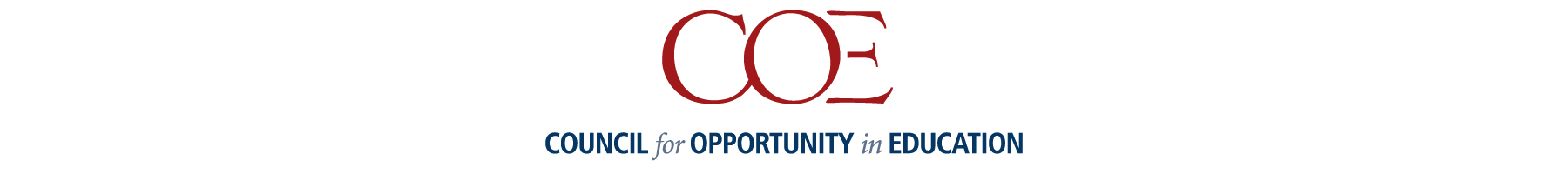 Making Your Project Indispensable Key Questions1. Who must see your project as indispensable? 2.  What are you currently doing to make your project indispensable?3.  What modes of communication (including other people) should you be engaging to show your         project is indispensable?4. What kinds of data could you use to show how indispensable your project is?5. What goals can be accomplished by making your project indispensable?Making Your Project Indispensable Action PlanGoals should always be:  S – Specific     M – Measurable     A – Achievable     R – Realistic     T – Time BoundGoals should always be:  S – Specific     M – Measurable     A – Achievable     R – Realistic     T – Time BoundGoals should always be:  S – Specific     M – Measurable     A – Achievable     R – Realistic     T – Time BoundWhat are the next steps in making your project indispensable?What are the next steps in making your project indispensable?What are the next steps in making your project indispensable?Step 1 Strategy Timeline For CompletionStep 2 StrategyTimeline For CompletionStep 3StrategyTimeline For CompletionResources needed and Individuals/organizations that may act as resourcesStrategyTimeline  For Completion